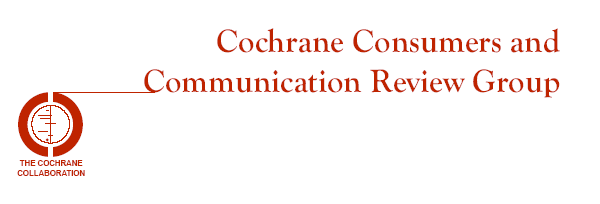 Intervention Cochrane Protocol:Checklist for authorsThis checklist is designed to help you (the authors) complete your Cochrane Protocol to an acceptable standard before you submit it for editorial and peer review. Please complete each item in the checklist before submitting  your Cochrane Protocol for editorial review, and email or fax the completed checklist to: Dr. Megan Prictor, Managing Editor at m.prictor@latrobe.edu.au or fax + 61 3 9479 5977.  The editorial team may return your Cochrane Protocol to you if the form is incomplete or not received. There is a ‘Notes’ section at the end of the form to alert the editorial team to the reason for any incomplete checks.GeneralTitle and review information(see Cochrane Handbook Section 4.2)Background(see Cochrane Handbook Section 4.5)Objectives(see Cochrane Handbook Section 4.5)Methods(see Cochrane Handbook Section 4.5)5.1 Style5.2 Criteria for considering studies for this Cochrane Review5.3 Search methods for identification of studies5.4 Data collection and analysisAcknowledgements(see Cochrane Handbook Section 4.5)Contributions of authors(see Cochrane Handbook Section 4.5)Declarations of interest(see Cochrane Handbook Section 4.5)Tables (Additional tables)(see Cochrane Handbook Section 4.6.7)References All sources of information in the Cochrane Protocol must be appropriately referenced to prevent plagiarism. Reference citation IDs and the reference list must be consistent with the Cochrane Style Guide (www.cochrane.org/style/home.htm). In particular, please check the following items:10.1 In the textIn the reference lists(see Cochrane Handbook Section 4.7)Figures(see Cochrane Handbook Section 4.9 and the RevMan User Guide for specifications on size and resolution)Sources of support(see Cochrane Handbook Section 4.10)Appendices(see Cochrane Handbook Section 4.12) Style(see Cochrane Style Guide at www.cochrane.org/style/home.htm)Queries or notes for the CRG editorial teamList here any notes for the editorial team, including difficulties with completing any of the checklist items:Cochrane Review title:Contact person:Date:1.1All the authors listed on the Cochrane Protocol have seen and approved this version and take full responsibility for the accuracy of the contents.1.2Incorporated any standard text provided by your Cochrane Review Group (CRG).  In particular, see recommended text for the Assessment of Risk of Bias, outlined in the Group’s Study Quality Guide. 1.3Activated the relevant headings and subheadings in RevMan and completed each section.1.4Completed a validation check in RevMan (File menu > Reports > Validation report), and made corrections where possible.1.5Completed a spell check in RevMan (Tools menu > Check spelling). 1.6The text is clearly written and all technical and medical terms are explained for non-expert readers.2.1Title is the same as the registered title, unless a change has been agreed with the CRG.2.2Authors are listed in the correct order and have agreed to the order in which they are listed.2.3Names and details of all authors and the contact person appear correctly, or the CRG has been notified of any necessary corrections.2.4Completed the ‘Date next stage expected’ field, estimating when the Cochrane Review will be completed.3.1Described the condition or health issue to be addressed, including how it occurs, where it occurs, who is affected (including high risk groups, vulnerable/disadvantaged groups), diagnosis, symptoms and consequences.3.2Described the intervention, including for whom it is intended, its context in usual practice, comparison interventions, the treatment regimen or intervention components, and known adverse effects.3.3Described any likely differences in the use or outcomes of the intervention for specific populations (e.g. children, vulnerable/disadvantaged groups), and have defined those populations where necessary.3.4Described how the intervention might work to achieve the desired outcomes.3.5Explained why it is important to do this Cochrane Review in the context of the factors described above.3.6Supported all facts, figures and statements with references.3.7Cited other Cochrane Reviews relevant to this topic.3.8 Avoided the use of plagiarised text4.1Where possible, phrased as ‘To assess the effects of [intervention or comparison] for [health problem] for/in [types of people, disease or problem and setting if specified]’.4.2If relevant, stated explicitly as secondary objectives any specific questions being addressed by the review, such as those relating to particular participant groups, intervention comparisons or outcomes. 4.3 If health economics evidence and/or qualitative research evidence is being reviewed, stated this explicitly in the Objectives. 5.1.1Used the future tense and active voice (ie. ‘We will conduct searches…’ rather than ‘Searches will be conducted…’)Types of studiesTypes of studiesTypes of studies5.2.1Included study designs that are consistent with the objectives of the Cochrane Review, and the CRG has approved these designs.  (Note, the inclusion of study designs beyond RCTs must be justified explicitly). 5.2.2If studies are excluded on the basis of publication status or language, explained and justified this. Types of participantsTypes of participantsTypes of participants5.2.3Stated eligibility criteria for participants, including any criteria around location, setting, diagnosis or definition of condition and demographic factors, and how studies including subsets of relevant participants are handled. Types of interventionsTypes of interventionsTypes of interventions5.2.4Stated eligibility criteria for interventions, including any criteria around delivery, dose, duration, intensity, co-interventions and characteristics of complex interventions. 5.2.5Listed comparators for the intervention that are consistent with the objectives of the Cochrane Review (e.g. comparison with a placebo addresses a different objective from comparison with an active intervention).Types of outcome measuresTypes of outcome measuresTypes of outcome measures5.2.6Listed the outcomes you plan to report in the Cochrane Review, and it is clear whether any of the outcomes listed are required as part of the eligibility criteria for including studies.5.2.7Identified clearly which are primary and which are secondary outcomes.5.2.8Included adverse effects among the outcomes to be reported.5.2.9Considered including outcomes relevant to special populations (e.g. learning outcomes for children, process outcomes for reaching disadvantaged groups).5.2.10Described appropriate methods of measuring each outcome (e.g. validated tools, meaningful process measures) and appropriate time points for measurement.5.2.11Defined in advance how outcome measures will be selected when there are several possible measures (e.g. multiple definitions, assessors or scales). 5.2.12Considered the minimally important difference or threshold for appreciable change for each outcome.5.2.13Selected a maximum of seven important outcomes, including adverse effects, to be included in the ‘Summary of findings’ table(s) when the Cochrane Review is complete (see Cochrane Handbook Section 11.5.2).5.3.1Consulted the CRG Trials Search Co-ordinator regarding development of the MEDLINE search strategy.5.3.2Search strategy is consistent with the inclusion criteria for the Cochrane Review, including the types of studies to be included.5.3.3Search incorporates appropriate sources (e.g. subject-specific databases, trials registers, contact with experts, references and citations, handsearching).5.3.4Search strategy is not limited by year of publication (unless there is justification for this), language or publication type.5.3.5If review has specific eligibility criteria to include additional studies such as studies of adverse effects, health economics evidence or qualitative evidence, described search methods for identifying such studies.Selection of studiesSelection of studiesSelection of studiesSelection of studies5.4.1Stated that at least two authors will work independently to select studies for inclusion in the Cochrane Review, and described a strategy for resolving disagreements.Data extraction and managementData extraction and managementData extraction and managementData extraction and management5.4.2Described methods for extracting and managing data (e.g. using a data collection form which has been piloted; using at least two people working independently to extract study characteristics, and describing a strategy for resolving disagreements).5.4.3Listed the types of information that will be sought from reports of included studies5.4.4Described attempts that will be made to obtain or clarify missing data from individuals or organisations.Assessment of risk of bias in included studiesAssessment of risk of bias in included studiesAssessment of risk of bias in included studiesAssessment of risk of bias in included studies5.4.55.4.5Stated that at least two authors will conduct the assessment of risk of bias, and described a strategy for resolving disagreements.5.4.65.4.6Methods are consistent with Chapter 8 of the Cochrane Handbook, and the CRG has approved any additional items.  Justified any deviations from the ‘Risk of Bias’ tool. 5.4.75.4.7Described a strategy for using the risk of bias assessment in interpreting the results of the Cochrane Review (e.g. narrative description, stratified analysis, exclusion of high risk trials from analysis).Measures of treatment effectMeasures of treatment effectMeasures of treatment effectMeasures of treatment effect5.4.85.4.8Described the measures of effect that will be used to measure outcomes (e.g. odds ratio, risk ratio, mean difference) for each type of data (e.g. dichotomous, continuous, other). Unit of analysis issuesUnit of analysis issuesUnit of analysis issuesUnit of analysis issues5.4.95.4.9If the Cochrane Review is likely to identify study designs such as crossover trials and cluster-randomised trials, described analysis of these designs to avoid unit-of-analysis errors.Dealing with missing dataDealing with missing dataDealing with missing dataDealing with missing data5.4.105.4.10Described a strategy for dealing with missing data and following intention-to-treat principles, if appropriate.Assessment of heterogeneityAssessment of heterogeneityAssessment of heterogeneityAssessment of heterogeneity5.4.115.4.11Described a strategy for assessing clinical and statistical heterogeneity, and determining whether meta-analysis is appropriate.Assessment of reporting biasesAssessment of reporting biasesAssessment of reporting biasesAssessment of reporting biases5.4.125.4.12Described a strategy for assessing reporting biases. If funnel plots will be used, it is clear that asymmetric funnel plots are not necessarily caused by publication bias.Data synthesisData synthesisData synthesisData synthesis5.4.135.4.13Described the methods that will be used for meta-analysis, and how results will be synthesised if meta-analysis is not appropriate.5.4.145.4.14If the Cochrane Review will include non-randomised studies, or non-standard randomised trials, described the analysis of these studies.5.4.155.4.15If the Cochrane Review will draw on analyses performed outside RevMan, referenced the software and command/macro/program used. Subgroup analysis and investigation of heterogeneitySubgroup analysis and investigation of heterogeneitySubgroup analysis and investigation of heterogeneitySubgroup analysis and investigation of heterogeneity5.4.165.4.16Described planned subgroup analyses, including analysis of the effects in vulnerable/disadvantaged populations where possible, and provided a rationale for each.Sensitivity analysisSensitivity analysisSensitivity analysisSensitivity analysis5.4.175.4.17Described planned sensitivity analyses to determine whether conclusions are robust to decisions made during the review process (e.g. choice of meta-analysis method, exclusion of studies from analysis).‘Summary of findings’ table‘Summary of findings’ table‘Summary of findings’ table‘Summary of findings’ table5.4.185.4.18Described methods for planned ‘Summary of findings’ table/s (or for assessing the quality of the body of evidence). Ensuring relevance to decisions in health careEnsuring relevance to decisions in health careEnsuring relevance to decisions in health careEnsuring relevance to decisions in health care5.4.195.4.19Described methods for ensuring the review’s relevance to healthcare decision-making6.1Acknowledged those people who contributed to the Cochrane Protocol but are not named as authors, and included the reasons for acknowledging each person.6.2Permission has been granted from all the people named to include them in this section.7.1Described each author’s contribution to the design and development of the Cochrane Protocol.8.1Completed for each author, noting present or past affiliations that that may lead to a real or perceived conflict of interest, including whether authors are investigators on studies likely to be included in the review. If no potential conflicts are identified for a particular author, “None known” has been stated.9.1Each table has a brief and informative heading.9.2Included links to each table from the appropriate part of the main text.9.3Included explanations of any abbreviations in footnotes.9.4If footnotes are used, these are referenced in the text using superscript letters (e.g. a).9.5Where possible, non-essential tables moved to the ‘Appendices’.10.1.1Checked that a link has been created wherever a reference citation ID appears in the text of the Cochrane Protocol using the ‘Find and Mark Links’ tool.10.1.2Grouped reference citation IDs and links in the text in alphabetical or chronological order, surrounded by round brackets and separated by semi-colons.References to studiesReferences to studiesReferences to studies10.2.7None included in the Cochrane Protocol.Additional referencesAdditional referencesAdditional references10.2.1Reference citation IDs are in the correct format (first author or group abbreviation and year of publication, e.g. Smith 1983 or UKPDS 1990)10.2.2Included each journal title in full, with no abbreviations.10.2.3Checked how each reference is displayed to remove unnecessary punctuation.10.2.4Where applicable, listed the first six authors before using ‘et al.’10.2.5Written the page numbers correctly (e.g. 354-7).10.2.6Included the date accessed in any references to web pages.Other published versions of this reviewOther published versions of this reviewOther published versions of this review10.2.8Included references to any previous or derivative published versions of this Cochrane Protocol.11.1Permission received to reproduce any figures included in the Cochrane Protocol.11.2Each figure has a brief caption describing the purpose of the figure, and acknowledging its source.11.3All figures used are scaled so that a reader can see the complete picture within the RevMan window.11.4All figures are of a sufficient resolution and quality for publication.12.1Listed all sources of funding and in-kind support, including internal sources (e.g. the home institution of any author) and external sources (e.g. grant funding), and specified what they are supporting (eg. Author salary, infrastructure).13.1The titles of any appendices are clear and informative.14.1Proofread the Cochrane Protocol carefully in accordance with the Cochrane Style Guide Basics.14.2If additional subheadings have been added, the appropriate Heading Style has been selected using the drop-down box on the RevMan toolbar.14.3Used either UK or US English consistently throughout the review (e.g. either ‘randomised’ or ‘randomized’)14.4Explained all acronyms and abbreviations (e.g. World Health Organization (WHO)).14.5Written numbers up to and including nine as words, and numbers 10 or higher as numerals (excluding those at the start of a sentence and numbers appearing in tables or figures).14.6Included a space before and after each unit of measurement or mathematical symbol (e.g. 5 mL, P = 0.03)Amended Cochrane Protocols(see Cochrane Handbook Chapter 3)If you are submitting an amendment to an already published Cochrane Protocol, please address these additional criteria:Amended Cochrane Protocols(see Cochrane Handbook Chapter 3)If you are submitting an amendment to an already published Cochrane Protocol, please address these additional criteria:Amended Cochrane Protocols(see Cochrane Handbook Chapter 3)If you are submitting an amendment to an already published Cochrane Protocol, please address these additional criteria:15.1Added an event in the ‘What’s New’ section to describe all relevant changes since the last published version of the Cochrane Protocol.15.2In the ‘What’s New’ section, selected whether the new version is an Amendment or New Citation Version, and the selection is consistent with Section 3.2 of the Handbook.15.3Updated the methods of the Cochrane Protocol to reflect the latest guidance in the Cochrane Handbook.15.4If you received any feedback on your Cochrane Protocol via The Cochrane Library, you have included the comments received and your response in the ‘Feedback’ section.